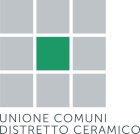 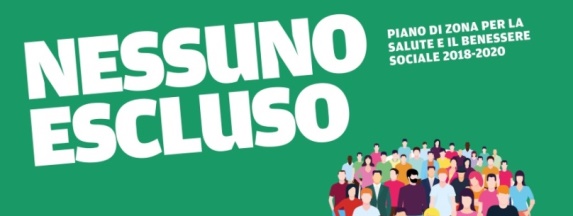 MI PIACEREBBE PARTECIPARE AL GRUPPO DI LAVORO È POSSIBILE SELEZIONARE UNA O PIU’ OPZIONE:CaregiverDopo di NoiProgetto povertàSani stili di vita e promozione del benesserePercorso partecipato povertà giovanile ed educativa__________________________________________Nome e Cognome ___________________________________________Ente di appartenenza_________________________________________Recapito telefonico___________________________________________Recapito e-mail_____________________________________________